ТМКДОУ д/с «Северок»Конспект комплексного занятия в старшей группе                                   на тему: «Четырехугольники»                                                                                Воспитатель: Дубровина                                                                                Татьяна СергеевнаТуруханск 2018г.Цель: Актуализировать знания детей прямого и обратного счета в пределах десяти, названий дней недели, признаков времен года. Продолжать развивать внимание, любознательность, активность. Продолжать воспитывать любовь к природе.Задачи:Образовательные: Актуализировать знания детей прямого и обратного счета в пределах десяти, названий дней недели, признаков времен года. Побуждать детей слушать текст, пересказывать содержание близко к тексту.Закрепить в самостоятельной деятельности детей умение конструировать фигуры из счетных палочек.Развивающие: Продолжать развивать внимание, любознательность, активность.Воспитательные: Продолжать воспитывать любовь к природе.Демонстрационный материал и оборудование: Доска; цифры от 0 до 10; геометрические фигуры (ромб, прямоугольник, трапеция, треугольник); наборы цифр для каждого ребенка; карточки; картинки с изображением времен года (лето, осень, зима, весна); листы – «головоломки».Ход занятия.Воспитатель при помощи колокольчика приглашает детей к себе.Воспитатель: - Ребята, а давайте сегодня отправимся в мир заданий и увлечений. Закройте глаза и повернитесь вокруг себя, мы оказались с вами в волшебной стране.     - Посмотрите, что находится на нашей доске?Дети: ЦифрыВоспитатель: - А кто из вас желает посчитать от 0 до 10 и обратно от 10 до 0? Дети считаю по желанию, показывая указкой на цифры.  -  Скажите дети, а знаете ли вы дни недели? Сколько их всего? Как они называются?Дети: Знаем, их семь. Понедельник, вторник, среда, четверг, пятница, суббота, воскресенье.Воспитатель: Хотите поиграть? Возьмите по одной цифре. Назовите мне тот день недели, которому соответствует ваша цифра. А вы правильно расположили свои дни? А какой сегодня день недели?Дети выбирают по одной цифре, называют свою цифру и соответствующий ей день недели. Воспитатель: На подносе лежат геометрические фигуры. Вы знаете, что это фигуры?Дети: Прямоугольник, трапеция, ромб, треугольник.Воспитатель: Возьмите по одной геометрической фигуре и найдите на столах такую же, как и у вас.   - У вас на столах находятся карточки и цифры. Пододвиньте их к себе. Давайте выполним интересное задание. Я вам буду называть цифру и место ее расположения на карточке. Воспитатель называет цифру и место расположения на карточке, дети выполняют задание и называют ряд получившихся цифр.Воспитатель: Что еще вы видите на своих столах? Что с ними можно сделать?Дети: Счетные палочки, из них можно выложить геометрические фигуры и разные предметы.Воспитатель предлагает детям поочередно выкладывать геометрические фигуры, затем самостоятельно выложить любой предмет и назвать из каких фигур он состоит (например: трехэтажный дом- прямоугольник и треугольник или три квадрата и треугольник).   - Ребята, давайте вместе решим «головоломки». Нам нужно посчитать, сколько тут изображено квадратов? Треугольников?Дети группами считают количество квадратов и треугольников, самостоятельно договариваются,  кто из них будет отвечать. Воспитатель: Ребята, подойдите ко мне. Посмотрите, что появилось нового?Дети: На доске картинки. Воспитатель: Что это за картинки? Что на них изображено? По каким признакам вы это поняли?Дети: Картинки с разными временами года. На них весна, лето, осень, зима.Зимой идет снег, холодно, можно кататься на санках. Весной ручейки, появляются подснежники, прилетают птицы. Летом жарко, можно купаться и загорать. Осенью опадают листья, все собирают урожай, идет дождь.Воспитатель: Дети, а как можно эмоциями и действиями показать разные времена года?  Поиграем с вами. Я буду называть время года, а вы показывать его (Например: зима – катание на лыжах или санках; весна – все улыбаются, пускают кораблики; летом – жмурятся от солнышка, загорают или купаются; осенью – хмурые, грустные, собирают листья).Воспитатель: Ребята, а вы загадки умеете отгадывать? Тогда слушайте.     Она приходит с ласкою и со своею сказкою.    Волшебной палочкой взмахнет,    В лесу подснежник расцветет.- Конечно, Алена ты молодец это загадка про весну. - А какое сейчас время года? А названия весенних месяцев вы знаете? А какой месяц сейчас?Дети: Сейчас весна. Март, апрель и май. Сейчас у нас март.Воспитатель: Конечно у нас весна и месяц март. Лучше всех у нас знает месяца Андрей и Вика Лукьянова. Воспитатель предлагает детям пройти за столы и послушать рассказ о весне.«Наступила весна. Жарче греет солнце. Везде начал таять снег. Появились лужи и проталинки. Побежали ручейки. На деревьях и кустах набухают почки. В лесу расцвели подснежники.» - Какое время года наступило? - Как стало греть солнце? - Что начал делать снег? - Что появилось? - Что набухает на деревьях и кустах? - Что расцвело в лесу?Дети отвечают на вопросы воспитателя по содержанию рассказа. Воспитатель читает рассказ второй раз.Воспитатель: Ребята, договоритесь, кто из ваших компаний хотел бы пересказать. Дети самостоятельно договариваются, кто будет пересказывать и по одному человеку выходят к доске. Воспитатель: Самый точный рассказ был у Оли и Егора.Пора нам возвращаться в сад обратно. Закройте глаза и повернитесь вокруг себя. Вот и вернулись мы в свою группу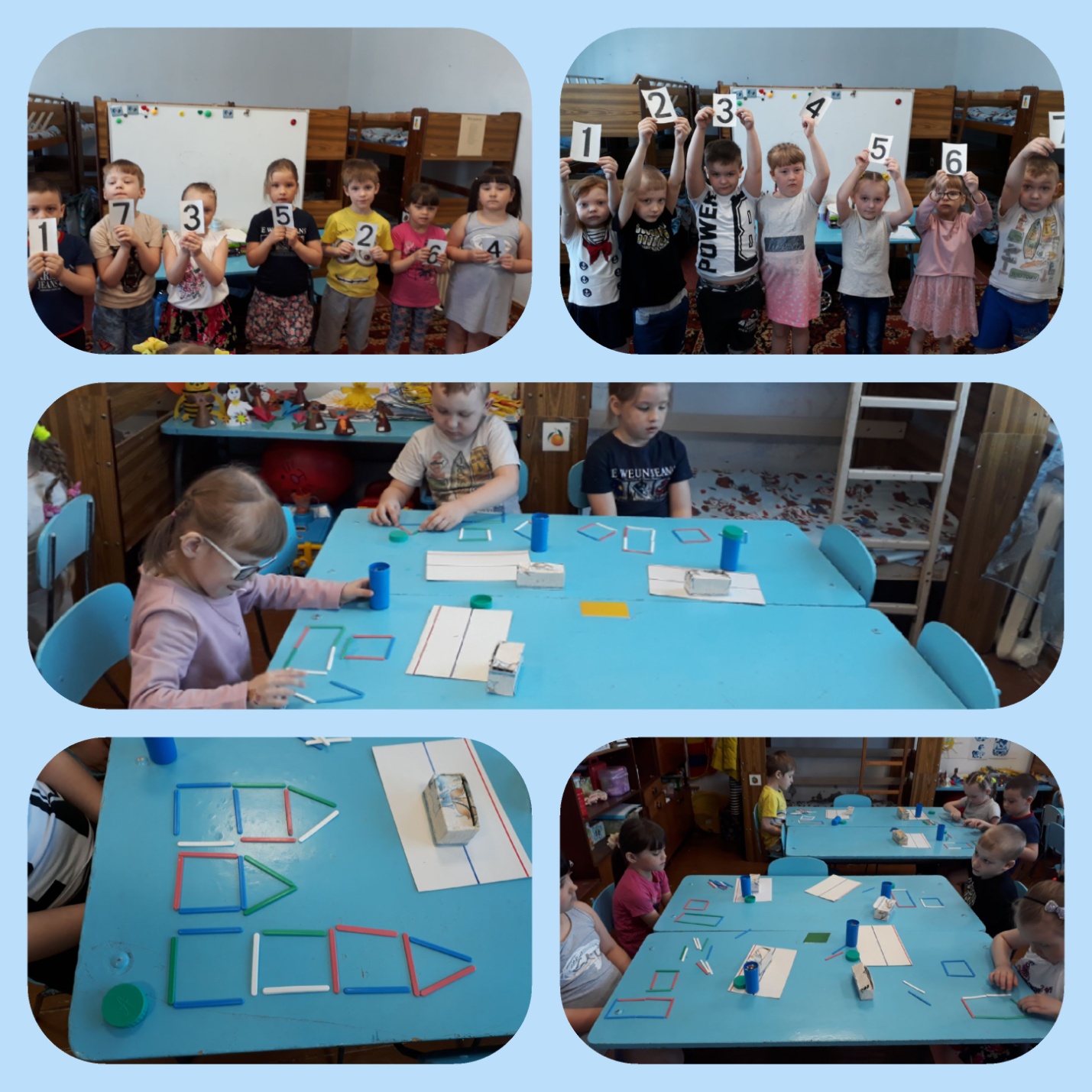 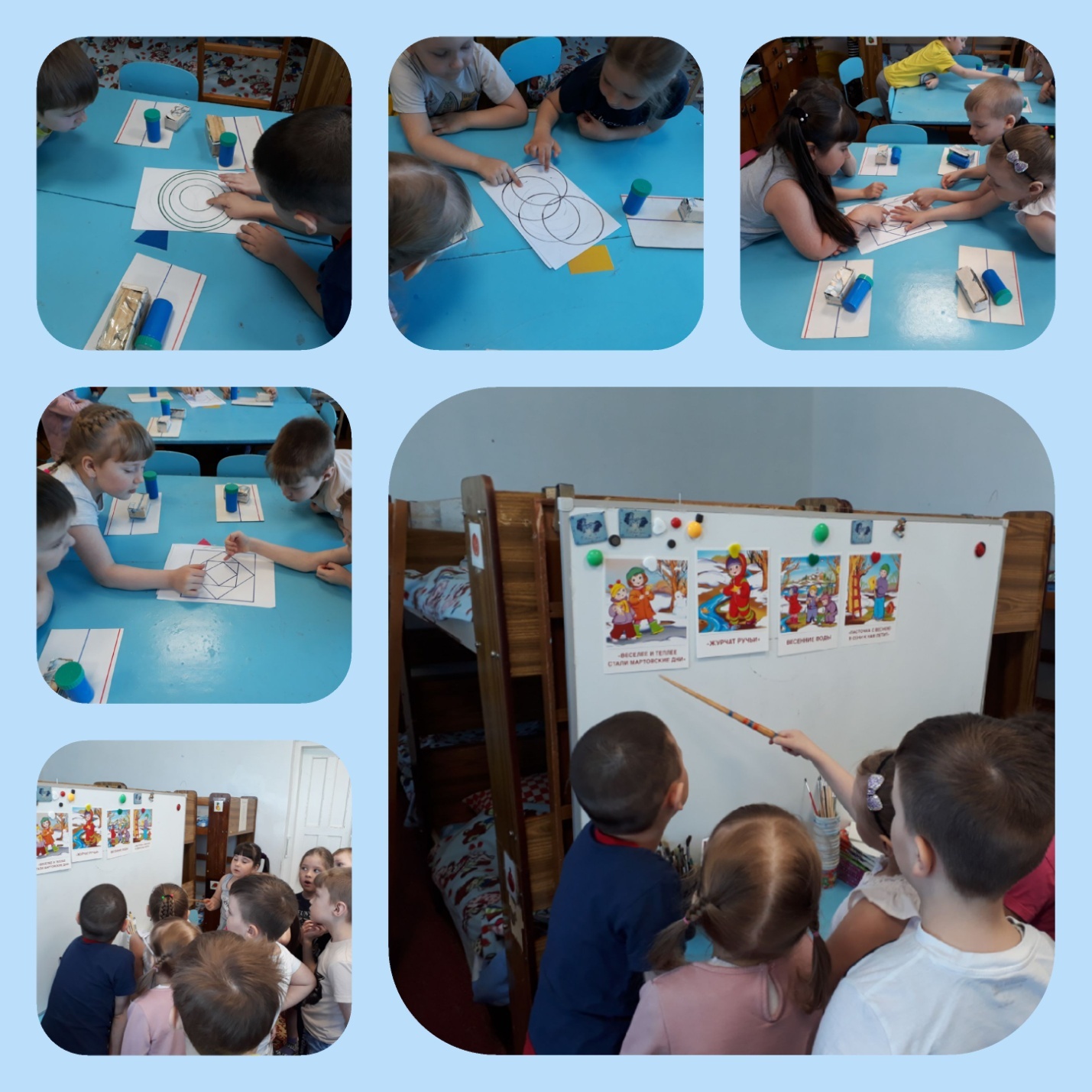 